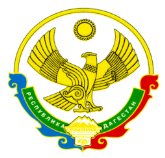 РЕСПУБЛИКИ ДАГЕСТАНМУНИЦИПАЛЬНОЕ КАЗЕННОЕ ОБЩЕОБРАЗОВАТЕЛЬНОЕ УЧРЕЖДЕНИЕ«НОВОКУЛИНСКАЯ СРЕДНЯЯ ОБЩЕОБРАЗОВАТЕЛЬНАЯ ШКОЛА №1» УПРАВЛЕНИЕ ОБРАЗОВАНИЯ  МО «НОВОЛАКСКИЙ РАЙОН»МКОУ «Новокулинская СОШ №1»368162 с. Новокули                                               тел.:  8988 695 52 67 e-mail: novokulinscay1@mail.ruИНН - 0524005180  / КПП – 0524011001                                                                 ОГРН -1020500911364Приказот 09 июня 2020 г.                                                                                                 № 83О признании в 2020 году результатов промежуточной аттестации за 11 класс результатами государственной итоговой аттестации в МКОУ «Новокулинская СОШ №1»На основании статьи 28 Федерального закона от 29.12.2012 № 273-ФЗ «Об образовании в Российской Федерации», письма МОН РД №06-4369/01-18/20. «О проведении промежуточной аттестации учащихся 11 классов в 2019-2020 учебном году» и в связи с распространением новой коронавирусной инфекции (COV1D-19)ПРИКАЗЫВАЮ:I. Признать в 2020 году результаты промежуточной аттестации за 11 класс результатами государственной итоговой аттестации по образовательной программе среднего общего образования.2. Установить, что дополнительными требованиями к признанию результатов промежуточной аттестации результатами ГИА-11 являются:-  выполнение выпускниками 11 классов в полном объёме учебного плана (наличие годовых отметок по всем учебным предметам не ниже удовлетворительных);-  наличие заявления на участие в ГИА-11 в установленный Порядком проведения ГИА по образовательным программам среднего общего образования ;-  наличие на промежуточной аттестации отметок не ниже удовлетворительных;-  имеющие «зачёт» за итоговое сочинение (изложение) по русскому языку;-  допущенные в 2020 году к ГИА-11.3. Выдать выпускникам 11 классов на основании результатов промежуточной аттестации, осуществлённой в соответствии с порядком проведения промежуточной аттестации в 9 и 11 классах в условиях угрозы распространения новой коронавирусной инфекции (COVID-19), аттестаты о среднем общем образовании.4. Разместить данный приказ на сайте МКОУ «Новокулинская СОШ №1»5. Ответственность за исполнения данного приказа возложить на заместителя директора по УВР Курбанову Р.А.6. Контроль за исполнением приказа оставляю за собой.Директор школы:                                                              Султанова Р.К.